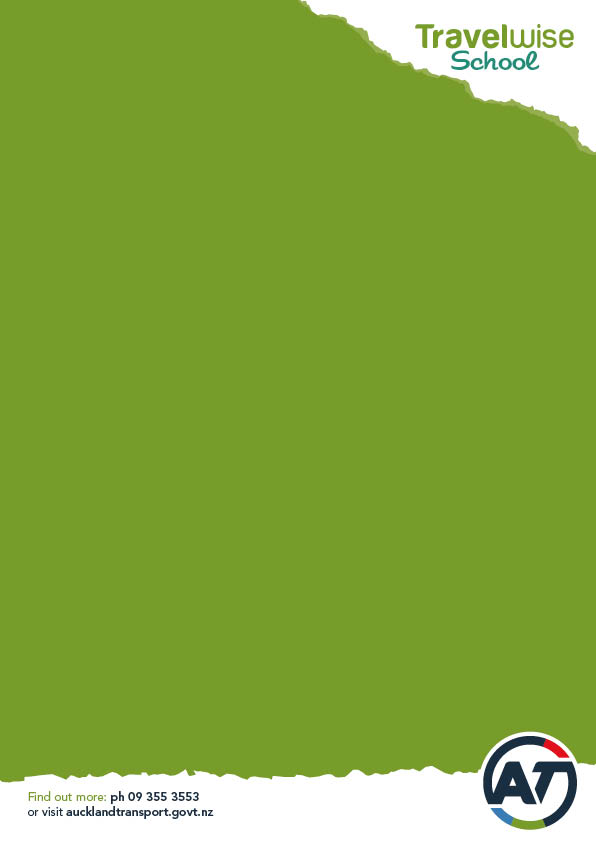 Cover page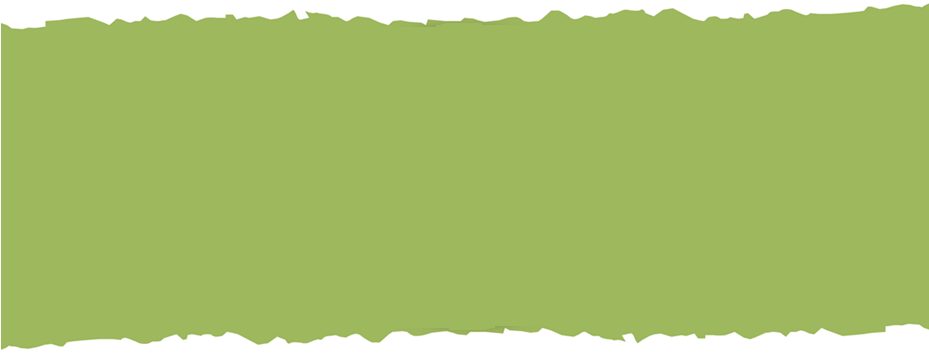 Insert School Name here	Community Transport Coordinator to write a short overview paragraph on the school. Possible information to include:School roll,School location,Decile / Zone information,Suburbs where students travel to/from,School logo can be included on this page,NB Refer to the School Profile Document for more valuable information. 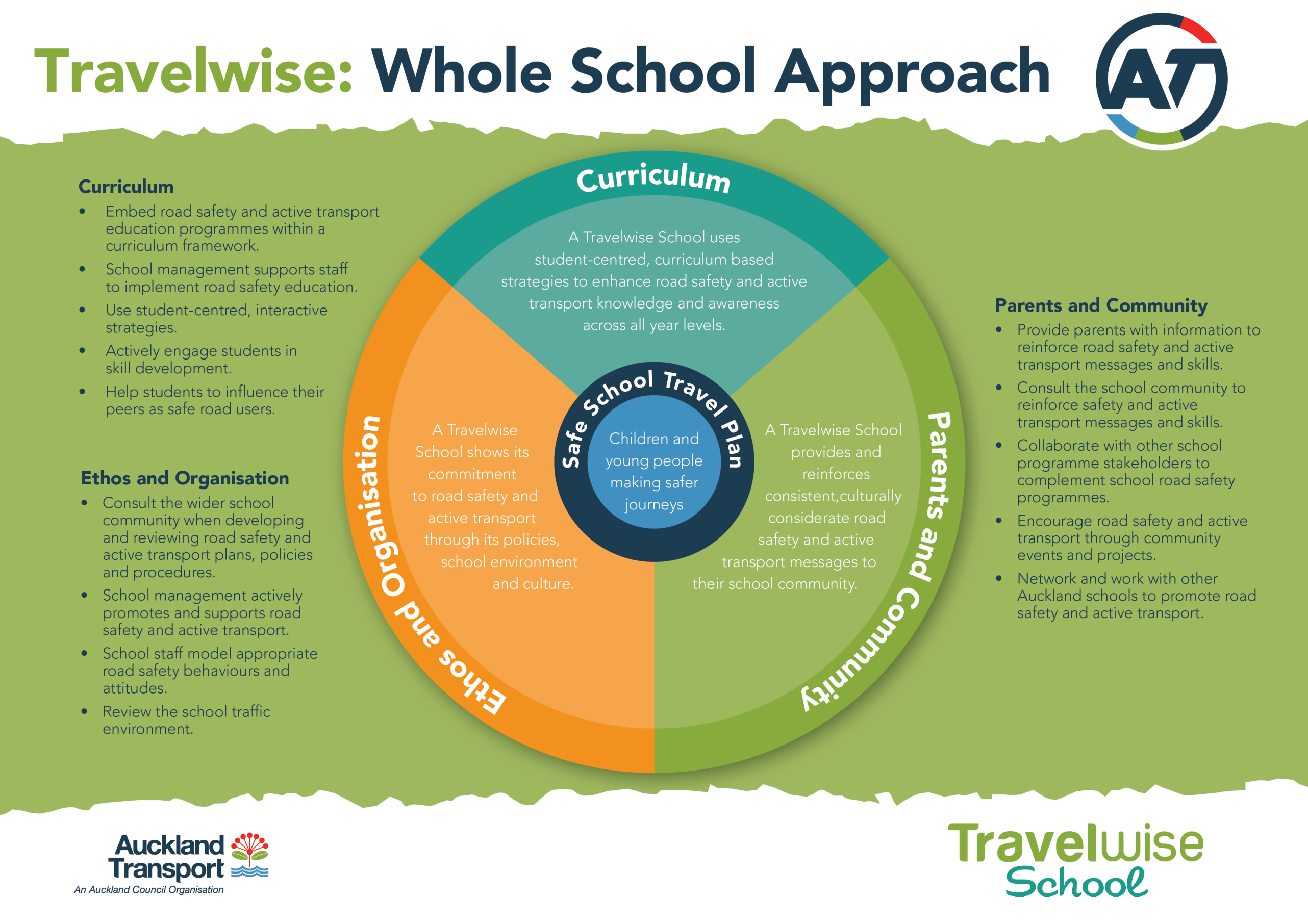 [School name here] TRAVELWISE VISION STATEMENTInsert wording here

Reflecting on our progressSafe School Travel Plan OverviewTERM 1 2016TERM 2 2016TERM 3 2016TERM 4 2016Drivers for 2017. 
How are we going to achieve our Travelwise Vision?Results am/pm averageResults am/pm averageResults am/pm averageResults am/pm averageResults am/pm averageResults am/pm averageResults am/pm averageResults am/pm averageResults am/pm averageResults am/pm averageResults am/pm averageType of surveyYearWalkWSBCycleBusFamily CarFriends CarScooterCar/WalkRoll no.Type of surveyYear%%%%%%%%-BaselineRoll call survey 1Roll call survey 2Term OneTerm OneTerm TwoTerm ThreeTerm FourTerm FourTerm FourTerm FourMeeting: Attendees: Meeting: Attendees: Meeting:Attendees:Key Drivers for this year:Key Drivers for this year:Term One List relevant activities taking place each term (with dates and numbers participating if appropriate.)Term One List relevant activities taking place each term (with dates and numbers participating if appropriate.)Term TwoTerm ThreeTerm FourTerm FourTerm FourTerm FourCurriculumA Travelwise School uses student-centred, curriculum based strategies to enhance road safety and active transport knowledge and awareness across all year levels.CurriculumA Travelwise School uses student-centred, curriculum based strategies to enhance road safety and active transport knowledge and awareness across all year levels.Example: Example: ChecklistChecklistPlease tick appropriate box:Please tick appropriate box:Please tick appropriate box:Please tick appropriate box:YesNoNoN/AChecklistChecklistSchool management supports staff to implement road safety education and sees it as valuableSchool management supports staff to implement road safety education and sees it as valuableSchool management supports staff to implement road safety education and sees it as valuableSchool management supports staff to implement road safety education and sees it as valuableChecklistChecklistRoad safety and active transport education programmes are embedded within a curriculum frameworkRoad safety and active transport education programmes are embedded within a curriculum frameworkRoad safety and active transport education programmes are embedded within a curriculum frameworkRoad safety and active transport education programmes are embedded within a curriculum frameworkChecklistChecklistCurriculum focus on road safety in classes in most/all levels throughout the school  e.g. using statistics from annual survey, road safety week etc.  Year groups impacted: Curriculum focus on road safety in classes in most/all levels throughout the school  e.g. using statistics from annual survey, road safety week etc.  Year groups impacted: Curriculum focus on road safety in classes in most/all levels throughout the school  e.g. using statistics from annual survey, road safety week etc.  Year groups impacted: Curriculum focus on road safety in classes in most/all levels throughout the school  e.g. using statistics from annual survey, road safety week etc.  Year groups impacted: ChecklistChecklistStudents actively engaged in skill development for road safety or using active transportStudents actively engaged in skill development for road safety or using active transportStudents actively engaged in skill development for road safety or using active transportStudents actively engaged in skill development for road safety or using active transportChecklistChecklistRoad Patrol trainingRoad Patrol trainingRoad Patrol trainingRoad Patrol trainingChecklistChecklistCycle / Scooter safety training (AT, School Community Officer, school)Cycle / Scooter safety training (AT, School Community Officer, school)Cycle / Scooter safety training (AT, School Community Officer, school)Cycle / Scooter safety training (AT, School Community Officer, school)ChecklistChecklistCurriculum resources developed by AT and NZTA are used in classroomsCurriculum resources developed by AT and NZTA are used in classroomsCurriculum resources developed by AT and NZTA are used in classroomsCurriculum resources developed by AT and NZTA are used in classroomsChecklistChecklistSchool Community Officers provide curriculum support on road safety themes – e.g. road patrol training, stepping out programmeSchool Community Officers provide curriculum support on road safety themes – e.g. road patrol training, stepping out programmeSchool Community Officers provide curriculum support on road safety themes – e.g. road patrol training, stepping out programmeSchool Community Officers provide curriculum support on road safety themes – e.g. road patrol training, stepping out programmeChecklistChecklistTravelwise Student workshop attendedTravelwise Student workshop attendedTravelwise Student workshop attendedTravelwise Student workshop attendedChecklistChecklistStudents developing the ability to influence their peers as safe road usersStudents developing the ability to influence their peers as safe road usersStudents developing the ability to influence their peers as safe road usersStudents developing the ability to influence their peers as safe road usersChecklistChecklistStudent group involved in planning and leading Travelwise action for the schoolStudent group involved in planning and leading Travelwise action for the schoolStudent group involved in planning and leading Travelwise action for the schoolStudent group involved in planning and leading Travelwise action for the schoolChecklistChecklistComments Section/Describe any additional activities:Comments Section/Describe any additional activities:Comments Section/Describe any additional activities:Comments Section/Describe any additional activities:Self-assessment summarySelf-assessment summarySelf-Assessment – How well have you integrated Travelwise into the curriculum (please circle and add in any supporting detail).Self-Assessment – How well have you integrated Travelwise into the curriculum (please circle and add in any supporting detail).Self-Assessment – How well have you integrated Travelwise into the curriculum (please circle and add in any supporting detail).Self-Assessment – How well have you integrated Travelwise into the curriculum (please circle and add in any supporting detail).HighMedLowHighMedLowHighMedLowHighMedLowTerm OneList relevant activities taking place each term (with dates and numbers participating if appropriate.)Term OneList relevant activities taking place each term (with dates and numbers participating if appropriate.)Term TwoTerm ThreeTerm FourTerm FourTerm FourTerm FourEthos and OrganisationA Travelwise School shows its commitment to road safety and active transport through its policies, school environment and culture.Ethos and OrganisationA Travelwise School shows its commitment to road safety and active transport through its policies, school environment and culture.ChecklistChecklistPlease tick appropriate box:Please tick appropriate box:Please tick appropriate box:Please tick appropriate box:YesYesNoN/AChecklistChecklistA Travelwise culture is evident in the school environment A Travelwise culture is evident in the school environment A Travelwise culture is evident in the school environment A Travelwise culture is evident in the school environment ChecklistChecklistSchool management actively promotes and supports road safety, active transport and Travelwise.School management actively promotes and supports road safety, active transport and Travelwise.School management actively promotes and supports road safety, active transport and Travelwise.School management actively promotes and supports road safety, active transport and Travelwise.ChecklistChecklistSchool has current road safety policy and or guidelinesSchool is proactive in and around their road environmentSchool has current road safety policy and or guidelinesSchool is proactive in and around their road environmentSchool has current road safety policy and or guidelinesSchool is proactive in and around their road environmentSchool has current road safety policy and or guidelinesSchool is proactive in and around their road environmentChecklistChecklistRoad Safety Policy / guidelines developed or reviewed, e.g. pick up/drop off zones, cycling / scooting, bus safety, seat beltsRoad Safety Policy / guidelines developed or reviewed, e.g. pick up/drop off zones, cycling / scooting, bus safety, seat beltsRoad Safety Policy / guidelines developed or reviewed, e.g. pick up/drop off zones, cycling / scooting, bus safety, seat beltsRoad Safety Policy / guidelines developed or reviewed, e.g. pick up/drop off zones, cycling / scooting, bus safety, seat beltsChecklistChecklistThe wider school community are consulted when developing and reviewing road safety plans, policies and proceduresThe wider school community are consulted when developing and reviewing road safety plans, policies and proceduresThe wider school community are consulted when developing and reviewing road safety plans, policies and proceduresThe wider school community are consulted when developing and reviewing road safety plans, policies and proceduresChecklistChecklistRoad Safety information communicated through the school newsletter and/or school website regularlyRoad Safety information communicated through the school newsletter and/or school website regularlyRoad Safety information communicated through the school newsletter and/or school website regularlyRoad Safety information communicated through the school newsletter and/or school website regularlyChecklistChecklistSchool uses opportunities for Professional development School uses opportunities for Professional development School uses opportunities for Professional development School uses opportunities for Professional development ChecklistChecklistSchool establishes minimum of one day per term to actively promote road safety and/or active transport, e.g.  Road Safety Week, Back to School, Slow Down Around Schools, Wheels DaySchool establishes minimum of one day per term to actively promote road safety and/or active transport, e.g.  Road Safety Week, Back to School, Slow Down Around Schools, Wheels DaySchool establishes minimum of one day per term to actively promote road safety and/or active transport, e.g.  Road Safety Week, Back to School, Slow Down Around Schools, Wheels DaySchool establishes minimum of one day per term to actively promote road safety and/or active transport, e.g.  Road Safety Week, Back to School, Slow Down Around Schools, Wheels DayChecklistChecklistRequest for police or AT support for enforcement of road safety behaviour issues, e.g.  red light running, unsafe parkingRequest for police or AT support for enforcement of road safety behaviour issues, e.g.  red light running, unsafe parkingRequest for police or AT support for enforcement of road safety behaviour issues, e.g.  red light running, unsafe parkingRequest for police or AT support for enforcement of road safety behaviour issues, e.g.  red light running, unsafe parkingChecklistChecklistEnrolment information includes relevant road safety information and messages for new familiesEnrolment information includes relevant road safety information and messages for new familiesEnrolment information includes relevant road safety information and messages for new familiesEnrolment information includes relevant road safety information and messages for new familiesChecklistChecklistSchool staff model appropriate road safety behaviours and attitudes.School staff model appropriate road safety behaviours and attitudes.School staff model appropriate road safety behaviours and attitudes.School staff model appropriate road safety behaviours and attitudes.ChecklistChecklistOn board with Active transport e.g., space for bikes, scooters, staff to engage in active travel, have safe ‘pathways’ for students through car parksOn board with Active transport e.g., space for bikes, scooters, staff to engage in active travel, have safe ‘pathways’ for students through car parksOn board with Active transport e.g., space for bikes, scooters, staff to engage in active travel, have safe ‘pathways’ for students through car parksOn board with Active transport e.g., space for bikes, scooters, staff to engage in active travel, have safe ‘pathways’ for students through car parksChecklistChecklistAttend Travelwise Teacher workshopAttend Travelwise Teacher workshopAttend Travelwise Teacher workshopAttend Travelwise Teacher workshopChecklistChecklistSchool has participated in Travelwise regional events and promotionsSchool has participated in Travelwise regional events and promotionsSchool has participated in Travelwise regional events and promotionsSchool has participated in Travelwise regional events and promotionsChecklistChecklistSchool maintains a current overview for the year of all activities completedSchool maintains a current overview for the year of all activities completedSchool maintains a current overview for the year of all activities completedSchool maintains a current overview for the year of all activities completedChecklistChecklistComments Section / Any additional activities:Comments Section / Any additional activities:Comments Section / Any additional activities:Comments Section / Any additional activities:ChecklistChecklistSelf-Assessment – How well has Travelwise been integrated into the culture and organisational framework of the school (please circle and add in any supporting detail).Self-Assessment – How well has Travelwise been integrated into the culture and organisational framework of the school (please circle and add in any supporting detail).Self-Assessment – How well has Travelwise been integrated into the culture and organisational framework of the school (please circle and add in any supporting detail).Self-Assessment – How well has Travelwise been integrated into the culture and organisational framework of the school (please circle and add in any supporting detail).HighMedLowHighMedLowHighMedLowHighMedLowTerm OneList relevant activities taking place each term (with dates and numbers participating if appropriate.)Term OneList relevant activities taking place each term (with dates and numbers participating if appropriate.)Term TwoTerm ThreeTerm FourTerm FourTerm FourTerm FourParents and CommunityA Travelwise School provides and reinforces consistent, culturally considerate road safety and active transport messages to their school community.Parents and CommunityA Travelwise School provides and reinforces consistent, culturally considerate road safety and active transport messages to their school community.ChecklistChecklistPlease tick appropriate box:Please tick appropriate box:Please tick appropriate box:Please tick appropriate box:YesYesNoN/AChecklistChecklistSchool has implemented the TW programme in a way that reflects the unique school communitySchool has implemented the TW programme in a way that reflects the unique school communitySchool has implemented the TW programme in a way that reflects the unique school communitySchool has implemented the TW programme in a way that reflects the unique school communityChecklistChecklistProvide parents with information to continue road safety and Travelwise messages at homeProvide parents with information to continue road safety and Travelwise messages at homeProvide parents with information to continue road safety and Travelwise messages at homeProvide parents with information to continue road safety and Travelwise messages at homeChecklistChecklistTravelwise messages and events are updated and relevant in school newsletter, on the school website, and at assembliesTravelwise messages and events are updated and relevant in school newsletter, on the school website, and at assembliesTravelwise messages and events are updated and relevant in school newsletter, on the school website, and at assembliesTravelwise messages and events are updated and relevant in school newsletter, on the school website, and at assembliesChecklistChecklistInform parents of classroom programmes that focus on road safety and Travelwise Inform parents of classroom programmes that focus on road safety and Travelwise Inform parents of classroom programmes that focus on road safety and Travelwise Inform parents of classroom programmes that focus on road safety and Travelwise ChecklistChecklistA dedicated space for Travelwise information is displayed in a prominent place within the school for all students and familiesA dedicated space for Travelwise information is displayed in a prominent place within the school for all students and familiesA dedicated space for Travelwise information is displayed in a prominent place within the school for all students and familiesA dedicated space for Travelwise information is displayed in a prominent place within the school for all students and familiesChecklistChecklistEncourage road safety and active transport through community events and projects, e.g. School fairsEncourage road safety and active transport through community events and projects, e.g. School fairsEncourage road safety and active transport through community events and projects, e.g. School fairsEncourage road safety and active transport through community events and projects, e.g. School fairsChecklistChecklistSchool staff and/or parents support road safety – e.g. staff patrolling the crossing facilities, parents working in drop off zonesSchool staff and/or parents support road safety – e.g. staff patrolling the crossing facilities, parents working in drop off zonesSchool staff and/or parents support road safety – e.g. staff patrolling the crossing facilities, parents working in drop off zonesSchool staff and/or parents support road safety – e.g. staff patrolling the crossing facilities, parents working in drop off zonesChecklistChecklistCollaborate with other programme stakeholders Collaborate with other programme stakeholders Collaborate with other programme stakeholders Collaborate with other programme stakeholders ChecklistChecklistSchool work actively with the wider community towards increasing active transport and road safety, e.g. Walking School Buses, Park and Walk, Weekly Walking / Wheeling days, car-poolingSchool work actively with the wider community towards increasing active transport and road safety, e.g. Walking School Buses, Park and Walk, Weekly Walking / Wheeling days, car-poolingSchool work actively with the wider community towards increasing active transport and road safety, e.g. Walking School Buses, Park and Walk, Weekly Walking / Wheeling days, car-poolingSchool work actively with the wider community towards increasing active transport and road safety, e.g. Walking School Buses, Park and Walk, Weekly Walking / Wheeling days, car-poolingChecklistChecklistEducation for school community about correct use of engineering facilities – e.g. using the crossing, drop off zone, bus stopsEducation for school community about correct use of engineering facilities – e.g. using the crossing, drop off zone, bus stopsEducation for school community about correct use of engineering facilities – e.g. using the crossing, drop off zone, bus stopsEducation for school community about correct use of engineering facilities – e.g. using the crossing, drop off zone, bus stopsChecklistChecklistNetworking independently with other schools, sharing ideas with othersNetworking independently with other schools, sharing ideas with othersNetworking independently with other schools, sharing ideas with othersNetworking independently with other schools, sharing ideas with othersChecklistChecklistComments Section / Any additional activities:Comments Section / Any additional activities:Comments Section / Any additional activities:Comments Section / Any additional activities:ChecklistChecklistSelf-Assessment – How well has Travelwise been extended throughout the wider school community? (Please circle and add in any supporting detail).Self-Assessment – How well has Travelwise been extended throughout the wider school community? (Please circle and add in any supporting detail).Self-Assessment – How well has Travelwise been extended throughout the wider school community? (Please circle and add in any supporting detail).Self-Assessment – How well has Travelwise been extended throughout the wider school community? (Please circle and add in any supporting detail).HighMedLowHighMedLowHighMedLowHighMedLowTerm OneTerm OneTerm TwoTerm ThreeTerm FourTerm FourTerm FourTerm FourMonitoring / ReportingIs your survey completed and submitted to AT?Do you have any other data or evaluation information?Monitoring / ReportingIs your survey completed and submitted to AT?Do you have any other data or evaluation information?FundingProject budgetProfessional DevelopmentResources receivedFundingProject budgetProfessional DevelopmentResources receivedEnvironmentInfrastructure developmentInfrastructure deliveryPolice and Parking Officers EnforcementEnvironmentInfrastructure developmentInfrastructure deliveryPolice and Parking Officers EnforcementSelf-Recommendation for Travelwise Award:Bronze / Silver / Gold / N/AReasons why we deserve this award level:
(Please provide a brief explanation of why you have assessed yourself at either Bronze, Silver or Gold.  Make sure the detail in this overview supports your assessment and attach any supporting information you want to include – pictures, examples of promotional material etc.) Features of a GOLD School Features of a GOLD School Examples CommitmentThe school actively engages with AT to resource TW at their schoolHave  a functional  relationship with ATParticipates actively in  most Travelwise AT organised eventsHas an up to date Travelwise vision in SSTPEvaluates their Travelwise Activities School management fully supports and endorses Travelwise CommitmentA Travelwise culture is evident in the school environment The school proactively implements elements of TW across schoolOngoing communication with communityShares with CTC and other schools their learning/activities CommitmentSchool has implemented the TW programme in a way that reflects the unique school communitySense of ownershipProactive in TravelwiseSelf sufficientCreate own ideas and activitiesCurriculumSchool uses opportunity for Professional development Attends AT workshops for staff and studentsConducts staff meetings/training with support from AT or other outside organisationsCurriculumEmbed road safety and active transport education programmes within a curriculum frameworkCurriculum focus in classes in most/all levels throughout the schoolManagement led support in curriculum implementationCreating curriculum resources/plans Use curriculum resources developed by AT and NZTACurriculumStudents engaged and leading Travelwise within the schoolActively engaging students in skill development around sustainability and road safetyStudent centred activitiesEstablished Student group – influencing peers and/or parentsStudents trained for Road PatrolEthos and OrganisationSchool has current road safety policy and or guidelinesApply and review road safety policy regularlyEthos and OrganisationSchool is proactive in and around their road environment School staff model road safety behaviourmonitor crossings, gates, safety at the school gateSchool report issues independently to ATEthos and OrganisationThe school actively promotes and endorses Travelwise Regular communication to parents and community regularly e.g., website, New Entrant Flyer, newslettersOn board with Active transport e.g., space for bikes, scooters, staff to engage in active travel, have safe ‘pathways’ for students through car parks etc.CommunityProvide parents with information to reinforce road safety and active transport messages and skillsConsult with the community about what is relevant to be taught around road safety Community involvement links to the visionProvide parents with information to teach road safety at homeCollaborate with other programme stakeholders Community participates in Travelwise activities e.g. walk to school promotions, special events and park and walk activitiespolice sports trust, health promoting schools Enviroschools, local board Networking independently with other schools, sharing ideas with othersModal ShiftTo reduce am car trips to school by 4% from baseline survey resultsComplete annual survey each year to measure modal shift resultsProposed projectsRationaleForecastWhoUpdate